2022 Post-Election Voting Survey of State Election Officials// Include section header “2022 Post-Election Voting Survey of State Election Officials” //WelcomeSecurity Protection Advisory 				[OMB Control Number: 0704-XXXX][Expiration Date: XX/XX/XXXX]You have been selected to take a survey about your experience as a state election official and your use of FVAP products and services in the 2022 General Election. Most people take about 15 minutes to complete the survey.This survey covers three main topics, including: Your office’s experience with five FVAP voting assistance resourcesYour office’s experience with FVAP outreach materialsYour state’s standard procedures for processing registration and ballot requests for UOCAVA citizens.After you enter your ticket number and click the Next button below, you will be asked to:Read the Agency Disclosure Notice and Privacy Advisory StatementTake the brief surveyPlease enter your ticket number and click Next to begin the survey.We also have some additional information available to you about this survey and website privacy. Select the additional pages you would like to read below, if any, before proceeding with the survey. Frequently Asked Questions
 Security Protection Advisory (i.e., website privacy and cookies)If you would like to view all survey questions before you start this online survey, a printable pdf version of the survey can be found here: [insert url for pdf of full survey here]Thank you for your time and participation.Bottom of Form
For questions or concerns about this survey, e-mail: SEO-Survey@forsmarshgroup.com// Display if respondent checks “Frequently Asked Questions” checkbox on Welcome Screen. Include section header “2022 Post-Election Voting Survey of State Election Officials” //How to Contact Us
If you have questions or concerns about this survey, please email SEO-Survey@forsmarshgroup.com.Frequently Asked QuestionsWhat is the Federal Voting Assistance Program (FVAP)?
What is the Post-Election Voting (PEV) Program?
What is UOCAVA?
How do I know this is an official, approved DoD survey?
How did you pick me?
Why should I participate?
What is SEO-Survey@forsmarshgroup.com?Why am I being asked to use the web?
Do I have to answer all questions?
Will my answers be kept private?
Can I withdraw my answers once I have started the survey?
Will I ever see the results of the survey?

What is the Federal Voting Assistance Program (FVAP)? TopFVAP administers the Uniformed and Overseas Citizens Absentee Voting Act (UOCAVA) on behalf of the Secretary of Defense. FVAP works to ensure that all Service members, their eligible family members, and overseas citizens are aware of their right to vote and have the tools and resources to successfully do so from anywhere in the world.
What is the Post-Election Voting (PEV) Program? TopPost-Election Voting (PEV) surveys are sponsored by the Director of the Federal Voting Assistance Program (FVAP) as the presidential designee to administer the Uniformed and Overseas Citizens Absentee Voting Act (UOCAVA) of 1986. UOCAVA, as amended by the Military and Overseas Voter Empowerment (MOVE) Act, requires FVAP to provide to Congress an assessment of voter registration and participation by absent Uniformed Services voters and the effectiveness of FVAP activities. The PEV surveys are designed to assist FVAP in administering UOCAVA and are used to develop ways to further improve the absentee voting process for military personnel and overseas citizens.What is UOCAVA? TopThe Uniformed and Overseas Citizens Absentee Voting Act (UOCAVA) was enacted in 1986 and permits members of the Uniformed Services and Merchant Marines, their eligible family members, and U.S. citizens residing overseas to register and vote absentee in elections for federal offices. The Federal Voting Assistance Program (FVAP) administers the federal requirements of the law and works to ensure UOCAVA-covered citizens are aware of their right to vote and have the tools and resources to successfully do so from anywhere in the world.How do I know this is an official, approved DoD survey? TopIn accordance with DoD Instruction 8910.01, all data collection in DoD must be licensed and show that license as an Office of Management and Budget (OMB) control number with an expiration date. The OMB control number for this survey is 0704-XXXX, expiring XX/XX/XXXX.How did you pick me? TopFVAP has you in our records as the state election official for your state or territory. Our survey contacts every state election office from each state and attempts to survey the head of the office or the person most knowledgeable about UOCAVA voters.Why should I participate? TopThis survey will provide the Federal Voting Assistance Program (FVAP) with critical information to help improve the services and information they provide you and other state election officials. Your input will be used to shape the absentee voting program in ways that directly affect your office.  What is SEO-Survey@forsmarshgroup.com? TopSEO-Survey@forsmarshgroup.com is the official e-mail address for communicating with state election officials about Post-Election Voting (PEV). The SEO in "SEO-Survey@forsmarshgroup.com" is short for State Election Officials survey.Why am I being asked to use the web? TopWeb administration enables us to get survey results out faster. Do I have to answer all questions? TopNo, it is not necessary to answer every question. We know you are very busy, so the survey will let you start and stop as necessary while continuing to save your progress.Within the survey screen, you have two control buttons: Continue (→) and Previous (←). Use these buttons to navigate through the survey or skip questions. When you return to the survey website, enter your ticket number to get to the place in the survey where you had stopped.Will my answers be kept private? TopData you provide may be identifiable to DoD or the Federal Voting Assistance Program (FVAP). Please review the Privacy Advisory. We encourage you to safeguard your Ticket Number to prevent unauthorized access to your survey. In addition, to ensure your privacy, be aware of the environment in which you take the survey (e.g., take the survey when no one else is home; take care to not leave the survey unattended). Can I withdraw my answers once I have started the survey? TopIf you wish to withdraw your answers, please notify the survey helpdesk prior to February 28, 2023 by sending an email to SEO-Survey@forsmarshgroup.com. Include your name and Ticket Number. Will I ever see the results of the survey? TopThe Federal Voting Assistance Program (FVAP) will post survey results and a corresponding post-election report to Congress at http://www.FVAP.gov/. [Next]// Display if respondent checks “Security Protection Advisory” checkbox on Welcome Screen. Include section header “2022 Post-Election Voting Survey of State Election Officials” //[Next]Security Protection AdvisoryWEBSITE PRIVACY: The Department of Defense (DoD) will not collect personal information about you when you visit this website unless you choose to provide it yourself. Data you provide may be identifiable to DoD or the Federal Voting Assistance Program (FVAP). Use of "Cookies:" Our system uses two types of "cookies," which are files placed on your computer's hard drive in order to monitor your use of the site or the web. We use session "cookies" for performance and load balancing issues.For more information about your privacy rights, please read the Privacy Advisory at the start of the survey. This website does collect certain data from your visit but does not store it in a way that it can be linked to you. This non-personal information helps us make the site more useful by recognizing the types of technology being used. The data collected are listed below:1. The Internet Protocol (IP) address for the computer and the server being used on the Internet (for example, www.verizon.com, www.comcast.com, 122.3.55.34). Depending on your Internet service provider, IP addresses may identify your computer; in other cases, they identify no more than your Internet service provider (such as Verizon or Comcast).2. The type and version of the browser and operating system used to access our site.3. The date and time this site was accessed.4. Number of bytes sent and received.5. The pages visited.This information is stored permanently for troubleshooting technical problems and for future capacity planning. It cannot be linked to any survey response data and resides in a completely different database. It may be shared with DoD as required for troubleshooting connections from DoD computers. None of this information will be revealed publicly or used to identify you.[Next]For questions or concerns about this survey, e-mail: SEO-Survey@forsmarshgroup.com.// Display pop-up if respondent clicks welcome screen OMB Number link. Include section header “2022 Post-Election Voting Survey of State Election Officials” //
How do I know this is an official, approved DoD survey? The Federal Voting Assistance Program (FVAP) is part of the DoD. In accordance with DoD Instruction 8910.01, all data collection in the Department must be licensed and show that license as an Office of Management and Budget (OMB) Control Number with an expiration date. The OMB Control Number for this survey is 0704-XXXX, expiring XX/XX/XXXX.  Top of Form// Include section header “2022 Post-Election Voting Survey of State Election Officials” //Agency Disclosure Notice The public reporting burden for this collection of information, 0704-XXXX, is estimated to average 15 minutes per response, including the time for reviewing instructions, searching existing data sources, gathering and maintaining the data needed, and completing and reviewing the collection of information. Send comments regarding the burden estimate or burden reduction suggestions to the Department of Defense, Washington Headquarters Services, at whs.mc-alex.esd.mbx.dd-dod-information-collections@mail.mil. Respondents should be aware that notwithstanding any other provision of law, no person shall be subject to any penalty for failing to comply with a collection of information if it does not display a currently valid OMB control number. Privacy Notice This survey does not collect or use personally identifiable information. Therefore, the information collected is not subject to the Privacy Act of 1974, as amended (5 U.S.C. § 552a). Responding to this survey is voluntary. There is no penalty to you or your office if you choose not to respond. However, maximum participation is encouraged so that the data will be complete. This notice informs you of the purpose of the 2022 Post-Election Voting Surveys and how the findings of these surveys will be used. Please read it carefully.

AUTHORITY: The authority to solicit the information requested in this survey is contained in the Uniformed and Overseas Citizens Absentee Voting Act (UOCAVA)  52 USC 20301.

PRINCIPAL PURPOSE: This survey is conducted by the Federal Voting Assistance Program (FVAP), which works to ensure that all Service members, their eligible family members, and overseas citizens are aware of their right to vote and have the tools to do so - from anywhere in the world. Information collected in this survey will provide FVAP with critical information to help improve the services and information available for state election officials. Data could be used in future research.

ROUTINE USES: None.

DISCLOSURE: Providing information on this survey is voluntary. Most people can complete the survey in 15 minutes. There is no penalty to you or your office if you choose not to respond. However, maximum participation is encouraged so that the data will be complete and representative. This survey is being conducted for program evaluation at the DoD level. Your responses will not be treated as confidential. Identifying information may be used by government and contractor staff engaged in, and for the purposes of, program evaluation. In addition, FVAP will receive data which will identify your election office. Any comments you leave on the survey will be provided verbatim (i.e., exactly as submitted) to FVAP. Do not include any personally identifiable information (PII) in your comments.

SURVEY ELIGIBILITY AND POTENTIAL BENEFITS: A census of state election officials representing all voting jurisdictions, including the District of Columbia and the U.S. territories, were selected to participate in the survey. There is no direct benefit for your individual participation, however your responses, when taken together with the responses from other state election officials, will make a difference by helping to identify areas where FVAP's products and services can be improved.

STATEMENT OF RISK: The data collection procedures involve disclosure of data which will identify you to the Federal Voting Assistance Program (FVAP).

If you experience any difficulties taking the survey, please contact the Survey Processing Center by sending an e-mail to SEO-Survey@forsmarshgroup.com. If you have concerns about your rights as a research participant, please contact the OUSD (P&R) Research Regulatory Oversight Office at 703-575-2677/703-575-3536 or e-mail R2O2@tma.osd.mil. 

Once you start answering the survey, if you desire to withdraw your answers, please notify the survey helpdesk prior to February 28, 2023. Please include in the e-mail your name and Ticket Number. Unless withdrawn, partially completed survey data may be used after that date.Click Next if you agree to do the survey. [Next]FVAP Products and Services// Include running section header “FVAP Products and Services” //// Display all resources descriptions together on one page. Format each resource inside a separate box with a light blue background //The first section of this survey will ask about your experience using five different Federal Voting Assistance Program (FVAP) products and services in 2022.On the next page, please read the following descriptions of these FVAP products and services carefully. You can reference these descriptions during the survey by using the links at the bottom of your screen.FVAP.govProvides customized, voting-related information and resources for all Uniformed and Overseas Citizens Absentee Voting Act (UOCAVA) voters and election officials. FVAP.gov supplies state-specific election information, including dates, deadlines, and contact information that voters can rely on to adhere to their state’s absentee voting process. Other products and services, such as the election official online training module, are available at FVAP.gov.Staff SupportFVAP staff is available to provide support to election officials, including voting information, voter outreach materials, and state-specific updates that can be communicated with voters. FVAP staff can be reached by email at vote@fvap.gov or by using a toll-free telephone service.State Affairs SpecialistsThese specialists work closely with election officials and states on legislation and regulations related to UOCAVA voters. Their goal is to strengthen the relationship between states and FVAP. They are the primary FVAP points of contact for state election officials (SEO) and local election officials (LEO). These specialists provide UOCAVA training and conference briefs. They are also available to answer questions on UOCAVA policy, election official best practices, and UOCAVA-related problems.Address Look-Up ServiceElection officials can contact FVAP when a ballot sent to a military Service member is returned and FVAP will attempt to find the member’s current address information.Election Official (EO) Online TrainingA short, interactive course created for election officials. It provides information on UOCAVA-related laws, clarifies the absentee voting process, and includes an overview of FVAP’s role in assisting your office with UOCAVA voters.// Page Break //// At the bottom of QUSE-QSATSPSP, display link to pop up descriptions of FVAP.gov, state affairs specialists, address look-up service, and EO online training with above descriptions //Item #: 1Question Type: Grid// Soft Prompt: “You did not answer all questions; we would like your response to the question above.”//QUSE. In 2022, did your office use any of the following FVAP products or services? Mark “Yes” or “No” for each item.Item #: Q2Question Type: Grid// For each subitem, ask if matching QUSE= 1. If all QUSE subitems ≠ 1, skip to QREF //QSAT. How satisfied was your office with the following FVAP products or services?Item #: Q2spQuestion type: Open End Essay	// Ask if QSATWEB = 1|2 OR QSATSTF = 1|2 OR QSATMAL = 1|2 OR QSATTRN = 1|2, else skip to QREF // QSATSP: Please explain why you were not satisfied with the following products or services from FVAP: [INSERT “FVAP.gov” if QSATWEB = 1|2, INSERT “FVAP staff support” if QSATSTF = 1|2, INSERT “FVAP military address look-up service” if QSATMAL = 1|2, INSERT “FVAP EO online training” if QSATTRN = 1|2]. Do not provide any personally identifiable information (PII).Variable Label: Q2sp: FVAP products dissatisfied reason// At the bottom of QREF, display link to pop up descriptions of FVAP staff support, state affairs specialists, address look-up service, and EO online training //Item #: Q3Question Type: Grid// Soft Prompt: “You did not answer all questions; we would like your response to the question above.”//QREF. In 2022, did your office refer any local election officials (LEO) to the following FVAP products or services? Mark “Yes” or “No” for each item.FVAP.gov// Include running section header “FVAP.gov” //// At the bottom of QWEBNOT-QWEBNOTSP, display link to pop up description of FVAP.gov //Item #: Q4Question type: Single punch// Ask if QUSEWEB = 0|1 AND QREFWEB = 0, else skip to QWEBNOTSP //QWEBNOT: In 2022, what was the main reason your office did not share information about FVAP.gov with local election officials (LEO)? Variable Label: Q4: Reason not shared FVAP.govItem #: Q5Question type: Single punch// Ask if QREFWEB = 1, else skip to QWEBNOTSP //QFVAPNAV: How much do you agree or disagree with this statement: LEOs found it easy to navigate and find information on FVAP.govVariable Label: Q5: Easy to Navigate FVAP.govItem #: Q5spQuestion type: Open End EssayQWEBNOTSP: How can FVAP improve FVAP.gov? Do not provide any personally identifiable information (PII).Variable Label: Q5sp: How to improve FVAP.govFVAP Staff Support// Include running section header “FVAP Staff Support” //// At the bottom of QSTFRE-QSTFNOTSP, display link to pop up description of FVAP staff support //Item #: Q6Question Type: Grid// Ask if QUSESTF = 0|1 AND QREFSTF = 1, else skip to QSTFNOT //QSTFRE. In 2022, did your office refer any local election officials (LEO) to FVAP staff support for any of the following reasons? Mark “Yes” or “No” for each item.Item #: Q6spQuestion type: Open End Essay// Ask if QSTFREG = 1, else skip to QSTFNOT //QSTFRESP: Please specify the other reason(s) your office referred LEOs to FVAP staff support in 2022. Do not provide any personally identifiable information (PII).Variable Label: Q6sp: Other reasons referred to staff supportItem #: Q7Question type: Single punch// Ask if QUSESTF = 0|1 AND QREFSTF = 0, else skip to QSTFNOTSP //QSTFNOT: In 2022, what was the main reason your office did not refer local election officials (LEO) to FVAP staff support for assistance?Variable Label: Q7: Reason not referred staff supportItem #: Q7spQuestion type: Open End Essay// Soft Prompt: “We would like your response to the question above. If you have no comments, please enter ‘N/A’”//QSTFNOTSP: How can FVAP improve the assistance provided by FVAP staff support? Do not provide any personally identifiable information (PII). Variable Label: Q7sp: How to improve staff supportFVAP Policy and Research// Include running section header “FVAP Policy and Research” //Item #: Q8Question type: GridQSASP: During 2022, did your office use any of the following FVAP policy-related products? Mark “Yes” or “No” for each item.Item #: Q9Question type: Open End EssayQRESTOP: FVAP conducts periodic research on important election topics. On what policy topic(s) would you most want FVAP to disseminate new research? Do not provide any personally identifiable information (PII).Variable Label: Q9: Research topicsFVAP Election Official (EO) Online Training// Include running section header “FVAP Election Official (EO) Online Training” //// At the bottom of QTRNNOT-QTRNNOTSP, display link to pop up descriptions of EO online training //Item #: Q10Question type: Single punch// Ask if QUSETRN = 0|1 AND QREFTRN = 0, else skip to QTRNNOTSP //QTRNNOT: In 2022, what was the main reason your office did not refer local election officials (LEO) to the FVAP EO online training?Variable Label: Q10: Reason not referred FVAP EO online trainingItem #: Q10spQuestion type: Open End EssayQTRNNOTSP: How can FVAP improve the FVAP EO online training? Do not provide any personally identifiable information (PII).Variable Label: Q10sp: How to improve FVAP EO online trainingItem #: Q11Question Type: GridQTRNTYPE. FVAP provides training to election officials in various formats. How useful would each of the following types of training formats be for local election officials (LEO) in your state? Mark one answer for each statement.Item #: Q11spQuestion type: Open End Essay// Ask if QTRNTYPEE = 3|4, else skip to QHELPS //QTRNTYPESP: Please describe the other training format(s) that would be valuable to your office. Do not provide any personally identifiable information (PII).Variable Label: Q11sp: Other training formatsImprovement of Services// Include running section header “Improvement of Services” //// Display below description on same page. Format all inside a separate box with a light blue background //The following questions ask about how FVAP can improve communication with your office and improve FVAP products and services.Item #: Q12Question Type: GridQHELPS. Across all of FVAP’s products and services, how much do you agree or disagree with each of the following statements about the information provided by FVAP? Mark one answer for each statement.ITEM #: Q13Question type: Open End EssayQIMPRVCOMM: How can FVAP help improve communication between SEOs and LEOs? Do not provide any personally identifiable information (PII).Variable Label: Q13: How to improve SEO and LEO communicationRegistration and Ballot Requests// Include running section header “Registration and Ballot Requests” //// Display below description and the two definitions on one separate page. Format all inside a separate box with a light blue background //The following questions will help us better understand your state’s standard procedures for processing registration and ballot requests during the 2022 General Election. Most of these questions ask about UOCAVA citizens and the Federal Post Card Application (FPCA), described below:UOCAVA Citizens: U.S. citizens who are active members of the Uniformed Services, their eligible family members or U.S. citizens residing outside of the United States.FPCA: The FPCA is a single form that can be used to register to vote and/or request an absentee ballot for federal elections.Each state has unique policies, so you might not see an answer that exactly represents your state’s procedures. Please select the answer to each question that best represents your state’s procedures. If you would like to add any additional comments about your state’s procedures, please do so in your answer to the open-end question at the end of the survey.Item #: Q14Question type: Single punchQFPCADATE: States have varying dates for when they begin accepting FPCAs before the current federal election year. Did your state accept FPCAs for the 2022 General Election before January 1, 2022?Variable Label: Q14: Date state began accepting FPCAsItem #: Q15Question type: Single punchQONREG: In 2022, did your state allow UOCAVA voters to register online?Variable Label: Q15: State online voter registrationItem #: Q15spQuestion type: Open End Essay// Ask if QONREG = 3, else skip to QFPCATIME //QONREGSP : Please provide additional information about how online registration varied by jurisdiction. Do not provide any Personally Identifiable Information (PII).Variable Label: Q15sp: State online voter registration otherItem #: Q16Question type: Single punch QFPCATIME: In 2022, did your state have a statutory requirement for processing FPCAs in a timely manner (e.g., FPCAs must be processed within 1 business day)?Variable Label: Q16: State has FPCA processing requirementITEM #: Q16spQuestion type: Open End Numeric// Limit to 0 through 999, soft prompt “Please enter a number between 0 and 999.”  //// Ask if QFPCATIME = 1, else skip to QFPCAPERM //QFPCATIMESP: In 2022, what was the statutory time limit in days for processing FPCAs? Do not provide any personally identifiable information (PII).Variable Label: Q16sp: FPCA processing day limitItem #: Q17Question type: Single punchQFPCAPERM: In some states, if voters register using the FPCA, they are considered permanently registered under the National Voter Registration Act (i.e., the voter will be placed on your state’s voter registration roll). In other states, voters must submit a separate registration form to be permanently registered.In 2022, did your state consider voters to be permanently registered if they registered using an FPCA?Variable Label: Q17: Permanently registered if using FPCAItem #: Q18Question type: Single punchQFPCARECP: In 2022, did your State policy require that either state election officials (SEO) or LEOs provide proactive confirmation of receipt for an FPCA or other UOCAVA registration request to UOCAVA voters (i.e., a confirmation was sent automatically without a voter inquiring about the registration or ballot request status)?Variable Label: Q18: Confirmation of receipt if using FPCAItem #: Q19Question type: Single punchQFPCAPROC: In 2022, if an FPCA from an unregistered voter was received after the voter registration deadline but before the absentee ballot request deadline, how was the FPCA processed in your state?Variable Label: Q19: FPCA after registration before ballot request deadlineItem #: Q19spQuestion type: Open End Essay// Ask if QFPCAPROC = 6, else skip to QPROTECT //QFPCAPROCSP : If you would like to provide additional information, please do so. Do not provide any personally identifiable information (PII).Variable Label: Q19sp: FPCA after registration before ballot request deadline otherItem #: Q20Question type: Multi punchQPROTECT: Military members and U.S. citizens residing overseas may request absentee ballots using different forms, including FPCAs and state forms. We are interested in whether these types of voters receive the same UOCAVA protections if they use non-FPCA forms.From the list below, mark all types of absentee ballot request forms that would allow a military member, eligible family member, or U.S. citizen residing overseas to receive UOCAVA protections in your state.Ballot Processing// Include running section header “Ballot Processing” //// Display below description and the two definitions on one separate page. Format all inside a separate box with a light blue background //The following questions will help us better understand your state’s standard procedures for processing backup ballots during the 2022 General Election. Most of these questions ask about UOCAVA citizens and the Federal Write-In Absentee Ballot (FWAB), described below:UOCAVA Citizens: U.S. citizens who are active members of the Uniformed Services, their eligible family members, or U.S. citizens residing outside of the United States.FWAB: The FWAB is a single form that can be used as a backup absentee ballot for UOCAVA voters who have not yet received their ballot. Many states have expanded use of the FWAB for other purposes, such as voter registration.Each state has unique policies, so you might not see an answer that exactly represents your state’s procedures. Please select the answer to each question that best represents your state’s procedures. If you would like to add any additional comments about your state’s procedures, please do so in your answer to the open-end question at the end of the survey.// Display FPCA Section 5 centered above QFWABPROC on the same page //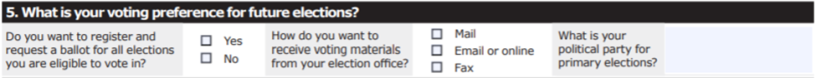 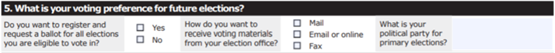 Item #: Q21Question type: Multi punchQFWABPROC: In 2022, if a FWAB was received from a voter who did NOT indicate a preference for registering and requesting a ballot for future elections in Section 5 (shown above), then how was the FWAB processed in your state? Mark all that apply.Item #: Q22Question type: Multi punchQCONFLVL: In your state in 2022, confirmation of receipt for a completed ballot was provided to UOCAVA voters at the 		: Mark all that apply.Item #: Q23Question type: Multi punch// Selecting QBALCONFF=1 automatically deselects all other subitems //QBALCONF: In your state in 2022, which methods did state or local election officials use to provide confirmation of receipt for a completed ballot to UOCAVA voters? Mark all that apply.Item #: Q24Question type: Single punchQPROCONF: In 2022, did your state policy require that either state or local election officials provide proactive confirmation of receipt for a completed ballot to UOCAVA voters (i.e., a ballot confirmation was sent automatically without a voter inquiring about the ballot status)? Variable Label: Q24: State required proactive confirmationItem #: Q25Question type: Single punchQBALSEC: In 2022, if a voter returned a voted ballot without enclosing it in a ballot secrecy envelope, how did your state process the ballot?Variable Label: Q25: Processed without ballot secrecy envelopeCSG Overseas Voting Initiative// Include running section header “CSG Overseas Voting Initiative” //// Display description on a separate page. Format inside a separate box with a light blue background //This section of this survey will ask about your state’s awareness and implementation in 2022 of several key recommendations from the Council of State Governments (CSG). On the next page, please read the following descriptions of these recommendations.// Display below description and the three definitions all on a separate page. Format all inside a separate box with a light blue background //In December 2016, the CSG Overseas Voting Initiative Technology Working Group released recommendations for improvements to state policies regarding the UOCAVA voting process, beyond UOCAVA and the Military and Overseas Voter Empowerment (MOVE) Act requirements, in three key areas:1. Unreadable/Damaged Ballot Duplication—Recommend that states use a ballot duplication process for unreadable and damaged ballots appropriate for the number of paper ballots they process, and that states establish clear audit procedures.2. Common Access Card (CAC)/Digital Signature Verification—Recommend that states allow the use of CAC digital signatures in the election process for UOCAVA voters and that states develop materials to facilitate their acceptance and use.3. Data Standardization/Performance Metrics—Recommend that states adopt the Election Administration and Voting Survey (EAVS) Section B Data Standard, that states identify methods and partners to support automated data collection and validation, and that states establish data repositories.ITEM #: Q26Question Type: GridQCSGDUPL: The CSG Overseas Voting Initiative Technology Working Group made several recommendations regarding unreadable/damaged ballot duplication. Does your state plan to implement any of the following before the November 2024 election? Mark one answer for each statement.ITEM #: Q27QCSGDUPLNOT: What are the main reasons your State may not implement the CSG Overseas Voting Initiative Technology Working Group recommendations regarding unreadable/damaged ballot duplication by the November 2024 election? Do not provide Personally Identifiable Information (PII).Variable Label: Q27: Reasons to not implement CSG duplication recommendationsITEM #: Q28Question Type: GridQCSGSIG: The CSG Overseas Voting Initiative Technology Working Group made several recommendations regarding common access card (CAC)/digital signature verification. Does your state plan to implement any of the following before the November 2024 election? Mark one answer for each statement. ITEM #: Q29QCSGSIGNOT: What are the main reasons your State may not implement the CSG Overseas Voting Initiative Technology Working Group recommendations regarding common access card/digital signature verification by the November 2024 election? Do not provide Personally Identifiable Information (PII).Variable Label: Q29: Reasons to not implement CSG signature recommendationsITEM #: Q30Question Type: GridQCSGSTD: The CSG Overseas Voting Initiative Technology Working Group made several recommendations regarding data standardization/performance metrics. Does your state plan to implement any of the following before the November 2024 election? Mark one answer for each statement.ITEM #: Q31QCSGSTDNOT: What are the main reasons your State may not implement one or more of the CSG Overseas Voting Initiative Technology Working Group recommendations regarding data standardization/performance metrics by the November 2024 election? Do not provide Personally Identifiable Information (PII).Variable Label: Q31: Reasons to not implement CSG data standardization recommendationsITEM #: Q32Question Type: Single Punch//Ask if QCSGSTDA = 0, else skip to QFPCAINFO //QCSGSIGNES: To the best of your knowledge, does your state allow the use of a digital signature for any non election-related state activities (e.g., tax forms, real estate transactions)?Variable Label: Q32: Allow use of digital signature for non election-related activitiesFederal Post Card Application (FPCA) versus State Forms// Include running section header “Federal Post Card Application (FPCA) versus State Forms //// Display FPCA Section 6 centered above QFPCAINFO on the same page //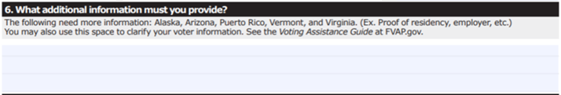 ITEM #: Q32Question Type: Open End EssayQFPCAINFO: What additional information, if any, does your state require voters to provide in order to register to vote and request an absentee ballot using Section 6 of the FPCA (pictured above)? Do not provide any personally identifiable information (PII).Variable Label: Q32: Additional absentee requirements// Display FPCA Section 1 centered above QFPCAREG on the same page //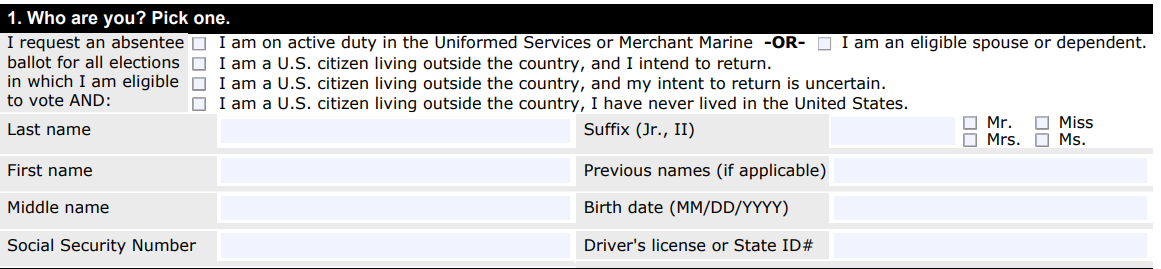 ITEM #: Q33Question Type: GridQFPCAREG: Does your state require the following information captured in Section 1 of the FPCA (pictured above) to process voter registration?ITEM #: Q34Question Type: GridQFPCALEO: In 2022, did your office assist local election officials (LEO) with any of the following tasks? Mark “Yes” or “No” for each item.Suggested Improvements// Include running section header “Suggested Improvements” //Item #: Q35Question type: Open End EssayQCHANGE: FVAP strives to provide excellent products and services to state election officials (SEO). What changes could FVAP make to improve our products and services to better assist your office and the local election officials (LEO) you serve? Do not provide any personally identifiable information (PII).Variable Label: Q35: Changes to improve FVAP products and servicesTicket numberVariable NameVariable TextVariable LabelQUSEWEBFVAP.govQ1a: FVAP.gov useQUSESTFFVAP staff supportQ1b: FVAP staff support useQUSESASFVAP state affairs specialistsQ1c: FVAP state affairs specialist useQUSETRNFVAP EO online trainingQ1d: FVAP EO online training useValueValue Label1Yes0No98Not applicable; my office was not aware of this FVAP product/service-99RefusedVariable NameVariable TextVariable LabelQSATWEBFVAP.govQ2a: FVAP.gov satisfactionQSATSTFFVAP staff supportQ2b: FVAP staff support satisfactionQSATMALFVAP military address look-upQ2c: FVAP military address satisfactionQSATTRNFVAP EO online trainingQ2d: FVAP EO online training satisfactionValueValue Label5Very satisfied4Satisfied3Neither satisfied nor dissatisfied2Dissatisfied1Very dissatisfied-99Refused-100Valid SkipVariable NameVariable TextVariable LabelQREFWEBFVAP.govQ3a: FVAP.gov referred LEOQREFSTFFVAP staff supportQ3b: FVAP staff support referred LEOQREFADDFVAP military address look-up serviceQ3c: FVAP military address referred LEOQREFTRNFVAP EO online trainingQ3d: FVAP EO online training referred LEOValueValue Label1Yes0No98Not applicable; my office was not aware of this FVAP product/service-99RefusedValueValue Label1Did not believe FVAP.gov offered the assistance LEOs needed.2Did not believe FVAP.gov offered accurate information.3LEOs received comparable assistance from another resource.4LEOs did not need assistance or information available on FVAP.gov.5Some other reason-99Refused-100Valid SkipValueValue Label5Strongly agree4Agree3Neither agree nor disagree2Disagree1Strongly disagree-99Refused-100Valid SkipVariable NameVariable TextVariable LabelQSTFREATo request FVAP voting supplies or outreach materialsQ6a: Request voting suppliesQSTFREBTo receive information about training and/or other FVAP resourcesQ6b: Receive training or resourcesQSTFRECTo resolve a problem for an LEOQ6c: Resolve LEO problemQSTFREDTo suggest changes to FVAP publications or programsQ6d: Suggest FVAP changesQSTFREETo update contact information for a local election officeQ6e: Update LEO contact infoQSTFREFTo obtain clarification about UOCAVA lawsQ6f: Obtain UOCAVA clarificationQSTFREGSome other reasonQ6g: Some other reasonValueValue Label1Yes0No-99Refused-100Valid SkipValueValue Label1Did not believe FVAP staff offered the assistance LEOs needed.2Did not believe FVAP staff offered accurate information.3Did not believe FVAP staff provided timely responses.4LEOs received comparable assistance from another resource.5LEOs did not need assistance or information from FVAP staff.6Some other reason-99Refused-100Valid SkipVariable NameVariable TextVariable LabelQSASPAPublic policy papersQ8a: Public policy papers usedQSASPBFVAP research (e.g., Post-Election Voting Survey or comparisons of military and civilian voting rates)Q8b: FVAP research usedQSASPCFVAP congressional reportsQ8c: Congressional reports usedQSASPDMonthly EO newsletterQ8d: EO newsletter usedValueValue Label1Yes0No-99RefusedValueValue Label1Did not believe FVAP EO online training offered the assistance LEOs needed.2Did not believe FVAP EO online training offered accurate information.3LEOs received comparable assistance from another resource.4LEOs did not need any training.5Some other reason-99Refused-100Valid SkipVariable NameVariable NameVariable TextVariable TextVariable LabelQTRNTYPEAQTRNTYPEAOnline training modulesOnline training modulesQ11a: Online training modulesQTRNTYPEBQTRNTYPEBIn-person trainingIn-person trainingQ11b: In-person trainingQTRNTYPECQTRNTYPECPresentation at your state’s conferencePresentation at your state’s conferenceQ11c: Presentation at your state’s conferenceQTRNTYPEDQTRNTYPEDWebinarWebinarQ11d: WebinarQTRNTYPEEQTRNTYPEESome other training formatSome other training formatQ11e: Some other training formatValueValue LabelValue Label4Very usefulVery useful3UsefulUseful2Somewhat usefulSomewhat useful1Not usefulNot useful-99RefusedRefusedVariable NameVariable TextVariable LabelQHELPSAIt helps my office increase our understanding of UOCAVA laws.Q12a: Helps with UOCAVA lawsQHELPSBIt helps resolve questions my office receives from LEOs.Q12b: Helps resolves LEO questionsQHELPSCIt helps my state’s LEOs be more effective at their jobs.Q12c: Helps LEOs be more effectiveValueValue Label5Strongly agree4Agree3Neither agree nor disagree2Disagree1Strongly disagree-99RefusedValueValue Label1Yes, my state began accepting FPCAs before January 1, 2022.0No, my state only accepted FPCAs received after January 1, 2022.-99RefusedValueValue Label1Yes0No2It varies by jurisdiction within my state-99RefusedValueValue Label1Yes0No-99RefusedValueValue Label1Yes0No-99RefusedValueValue Label1Yes0No-99RefusedValueValue Label1The applicant was not registered to vote and was not sent an absentee ballot for the 2022 election.2The applicant was not registered to vote for future elections but was sent an absentee ballot for the 2022 election.3The applicant was registered for future elections but was not sent an absentee ballot for the 2022 election.4The applicant was registered to vote for future elections and was sent an absentee ballot for the 2022 election.5Not applicable; the voter registration deadline is not earlier than the absentee ballot request deadline in my state.6Other-99RefusedVariable Name Variable TextVariable LabelQPROTECTAFPCAQ20a: FPCAQPROTECTBState form with a UOCAVA classification selectedQ20b: State form with UOCAVA classificationQPROTECTCState form without a UOCAVA classification selected, but otherwise indicates the voter is covered under UOCAVA (e.g., voter has an overseas mailing address)Q20c: State form without UOCAVA classificationQPROTECTDOnline registrationQ20d. Online registrationQPROTECTEAny other form that indicates the voter is covered under UOCAVAQ20e: Other formValueValue Label1Marked0Not Marked-99RefusedVariable NameVariable TextVariable LabelQFWABPROCAThe FWAB was counted as a backup ballot.Q21a: FWAB counted as backup ballotQFWABPROCBThe FWAB was processed as a voter registration application.Q21b: FWAB processed as voter registration applicationQFWABPROCCThe FWAB was processed as an absentee ballot application.Q21c: FWAB processed as absentee ballot applicationQFWABPROCDThe FWAB was used to update the voter’s registration record if the voter was already registered.Q21d: FWAB used to update registration recordQFWABPROCEThe FWAB was used to update the voter’s absentee ballot application record if the voter had previously submitted an application.Q21e: FWAB used to update absentee ballot applicationValueValue Label1Marked0Not Marked-99RefusedVariable NameVariable TextVariable LabelQCONFLVLAState levelQ22a: Ballot receipt notification by stateQCONFLVLBLocal levelQ22b: Ballot receipt notification by localValueValue Label1Marked0Not Marked-99RefusedVariable NameVariable TextVariable LabelQBALCONFAEmailQ23a: Ballot receipt notification by emailQBALCONFBMailQ23b: Ballot receipt notification by mailQBALCONFCWebsite or online systemQ23c: Ballot receipt notification by website or online systemQBALCONFDPhoneQ23d: Ballot receipt notification by phoneQBALCONFEOtherQ23e: Ballot receipt notification by otherQBALCONFFNone; no ballot confirmation is providedQ23f: Ballot receipt notification - noneValueValue Label1Marked0Not Marked-99RefusedValueValue Label1Yes0No-99RefusedValueValue Label1The ballot was accepted.2The ballot was rejected.3The ballot was rejected, unless it was a FWAB.-99RefusedVariable NameVariable TextVariable LabelQCSGDUPLASelect a ballot duplication process that is appropriate for the number of paper ballots your state processes.Q26a: Appropriate ballot duplication processQCSGDUPLBEstablish clear procedures to ensure auditability.Q26b: Clear auditability proceduresQCSGDUPLCMake technologies for ballot duplication easy to use for state and local jurisdictions.Q26c: Technologies to improve duplication processQCSGDUPLDEnsure that technologies for ballot duplication promote transparency for election officials and external observers.Q26d: Technologies to promote transparencyValueValue Label1Yes0No2Already implemented-99RefusedVariable NameVariable TextVariable LabelQCSGSIGAAllow the use of a digital signature to complete election-related activities (e.g., register to vote, request an absentee ballot).Q28a: Allow digital signature to complete absentee ballot activitiesQCSGSIGBProvide an option for military personnel to designate their UOCAVA voting status using your state’s online election portal.Q28b: Provide military option to designate UOCAVA statusQCSGSIGCAllow the use of digital signatures in the election process for UOCAVA voters (e.g., treat digital signatures equally to handwritten ones).Q28c: Allow use of digital signatures in electionQCSGSIGDDevelop procedures and training materials regarding acceptance and use of digital signatures.Q28d: Develop procedures for using digital signatureQCSGSIGEDevelop educational resources for UOCAVA voters about using digital signatures.Q28e: Develop educational resources about using digital signatureQCSGSIGFCoordinate educational efforts with local military installations.Q28f: Coordinate educational efforts with militaryValueValue Label1Yes0No2Already implemented-99RefusedVariable NameVariable NameVariable TextVariable TextVariable LabelQCSGSTDAQCSGSTDAIdentify a method or partner agency that can support automated data collection and validation to ensure continued use of the EAVS Section B Data Standard.Identify a method or partner agency that can support automated data collection and validation to ensure continued use of the EAVS Section B Data Standard.Q30a: Support automated data collection and validation for ESBQCSGSTDBQCSGSTDBEstablish standards to support the long-term sustainability of the EAVS Section B Data Standard.Establish standards to support the long-term sustainability of the EAVS Section B Data Standard.Q30b: Establish standards to support long-term sustainability of ESBQCSGSTDCQCSGSTDCAssist future EAC efforts to facilitate post-election reporting requirements.Assist future EAC efforts to facilitate post-election reporting requirements.Q30c: Facilitate post-election reporting requirementsQCSGSTDDQCSGSTDDEnsure that the EAVS Section B Data Standard is incorporated into appropriate election technology provider contracts so that data can be exported using it.Ensure that the EAVS Section B Data Standard is incorporated into appropriate election technology provider contracts so that data can be exported using it.Q30d: Incorporate ESB Data Standard into contractsValueValue LabelValue Label1YesYes0NoNo2Already implementedAlready implemented-99RefusedRefusedValueValue Label1Yes0No-99Refused-100Valid SkipVariable NameVariable TextVariable LabelQFPCAREGAAsking voters to specify the reason for their UOCAVA status (e.g., military member, overseas citizen)Q33a: Require specify UOCAVA statusQFPCAREGBAsking voters to identify their formal title (Mr., Ms., Mrs., Miss)Q33B: Require identify formal titleValueValue Label1Yes0No-99RefusedVariable NameVariable TextVariable LabelQFPCALEOASharing and/or referring FVAP resourcesQ34a: Assist LEO sharing/referring FVAP resourcesQFPCALEOBRegistration and ballot request issues for UOCAVA votersQ34b: Assist LEO UOCAVA registration and ballot request issuesQFPCALEOCImplementing CSG Overseas Voting Initiative Technology Working Group recommendationsQ34c: Assist LEO implementing CSG recommendationsValueValue Label1Yes0No-99Refused